ТЕХНИЧЕСКИЙ ПАСПОРТ № ИНСТРУКЦИЯ ПО ЭКСПЛУАТАЦИИМОНТАЖ И ВВОД В ЭКСПЛУАТАЦИЮ Требования безопасности при монтаже и вводе в эксплуатацию, при эксплуатации, при ремонте, при транспортировании, хранении и утилизации по ГОСТ 12.2.063–2015. Персонал, устанавливающий и эксплуатирующий арматуру, должен иметь необходимую квалификацию, должен пройти инструктаж по охране труда, быть ознакомлен с инструкцией по ее эксплуатации и обслуживанию, иметь индивидуальные средства защиты, соблюдать требования пожарной безопасности.Перед вводом в эксплуатацию необходимо убедиться: 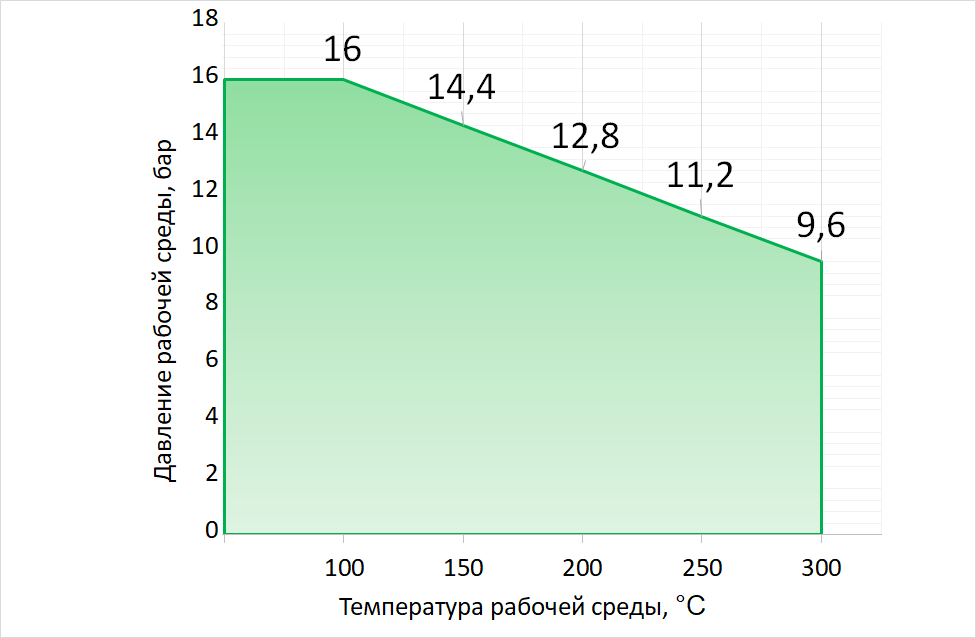 - в отсутствии повреждений оборудования при транспортировке и хранении; - в соответствии оборудования параметрам системы; - в отсутствии посторонних предметов во внутренней полости оборудования (для защиты от повреждений оборудование поставляется с пластиковыми заглушками);- в соосности и параллельности ответных фланцев, приваренных к трубопроводу.Перед монтажом оборудования необходимо удалить пластиковые заглушки с присоединительных патрубков.Монтаж вентиля на трубопроводе осуществляется в соответствии с направлением потока рабочей среды, указанном стрелкой на корпусе вентиля; рекомендуется установка штурвалом вверх. В месте монтажа оборудование не должно испытывать нагрузок от трубопровода (при изгибе, сжатии, растяжении, кручении, перекосах, вибрации, неравномерности затяжки крепежа и т.д.). Оборудование должно размещаться в местах, доступных для удобного и безопасного его обслуживания и ремонта.Во время ввода и в период эксплуатации необходимо избегать изменения температуры и/или давления вне допустимого рабочего диапазона (см. график). Для закрытия и открытия вентиля необходимо повернуть штурвал по направлению стрелки, указанной на штурвале. Вентиль рекомендуется открывать/закрывать плавными и медленными движениями, без рывков.При монтаже клапана на трубопровод необходимо:- обеспечить условия для проведения его осмотра, обслуживания и ремонтных работ;- использовать для перемещения клапана его поверхности, предназначенные для перемещения;- тщательно промыть и продуть трубопровод при обнаружении в нем песка, цемента, брызг от сварки и других инородных тел;- на всех фланцевых соединениях болты следует затягивать постепенно поочередно с диаметрально противоположных сторон с использованием динамометрического ключа при открытом состоянии вентиля;- присоединительные фланцы трубопровода устанавливать без перекосов, не допускается устранение перекосов за счет натяга, приводящего к деформации фланцев корпуса арматуры.Наличие в трубопроводе даже небольшого количества твердых включений в рабочей среде существенно снижает срок службы оборудования. Во избежание этого перед вентилем необходимо установить фильтр (фильтр сетчатый АСТА Ф).При эксплуатации вентиля крупных диаметров (от DN 250) рекомендована установка байпасов для снижения усилия на открытие вентиля.В случае установки вентиля вне обогреваемых помещений необходимо обеспечить дреннирование оборудования при низких температурах окружающей среды, либо обеспечить его теплоизолирование.Промывку системы водой необходимо проводить только при полностью открытом затворе вентиля.ТЕХНИЧЕСКОЕ ОБСЛУЖИВАНИЕ И РЕМОНТОборудование относится к классу неремонтируемых изделий. Сильфонное уплотнение штока исключает протечки. При эксплуатации оборудования должно проводиться его диагностирование, техническое обслуживание, ремонты, периодические проверки и оценки безопасности в соответствии с технологическим регламентом, принятым на объекте эксплуатации в зависимости от параметров системы, а также требований эксплуатационной документации. Рекомендуется проводить периодические проверки не реже 1 раза в месяц. При работе оборудование сильно нагревается, поэтому перед обслуживанием дайте ему остыть до температуры окружающего воздуха.Периодическую проверку оборудования рекомендуется производить не реже, чем раз в полгода. При осмотре проверяются наличие или отсутствие течи рабочей среды, внешних механических повреждений и посторонних предметов, мешающих работе оборудования, а также проверяется работоспособность вентиля.При обнаружении неисправности, оборудование необходимо демонтировать с трубопровода для ремонта.Перед тем как демонтировать вентиль, необходимо отключить участок трубопровода. ТРАНСПОРТИРОВКА, ХРАНЕНИЕ И УТИЛИЗАЦИЯПеред транспортировкой убедитесь, что все соединения закрыты герметичными заглушками.Транспортировка оборудования может осуществляться при температуре ниже 0°С при условии защиты оборудования от климатических осадков, а также внешнего механического и коррозионного воздействия.Оборудование транспортируют всеми видами транспорта в соответствии с правилами перевозок.При транспортировке и перемещении необходимо избегать закрепления транспортировочных тросов во избежание их повреждения.Оборудование должно храниться в отапливаемых помещениях, в упаковке завода-изготовителя по условиям хранения ГОСТ 15150, разделы 6-8. Хранение и транспортировка оборудования запрещается в условиях избыточной влажности.По окончании срока эксплуатации необходимо провести демонтаж и списание оборудования при отсутствии решения о продлении срока эксплуатации.Оборудование не содержит драгоценных металлов, вредных веществ и компонентов и подлежит утилизации после окончания срока службы.ИНФОРМАЦИЯ О ПРОДАЖЕ / ВВОДЕ В ЭКСПЛУАТАЦИЮ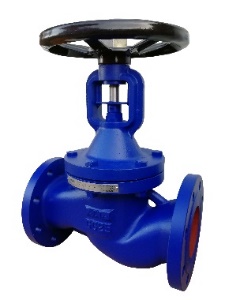 Тип изделияТип изделияТип изделияТип изделияВентиль запорный сильфонныйВентиль запорный сильфонныйВентиль запорный сильфонныйВентиль запорный сильфонныйВентиль запорный сильфонныйВентиль запорный сильфонныйВентиль запорный сильфонныйВентиль запорный сильфонныйСерияСерияСерияСерияВ313В313В313В313В313В313В313В313Наименование Наименование Наименование Наименование Товарный знакТоварный знакТоварный знакТоварный знакАСТА™АСТА™АСТА™АСТА™АСТА™АСТА™АСТА™АСТА™Предприятие-изготовительПредприятие-изготовительПредприятие-изготовительПредприятие-изготовительООО «НПО АСТА»ООО «НПО АСТА»ООО «НПО АСТА»ООО «НПО АСТА»ООО «НПО АСТА»ООО «НПО АСТА»ООО «НПО АСТА»ООО «НПО АСТА»Адрес изготовителяАдрес изготовителяАдрес изготовителяАдрес изготовителя140202, Московская обл, Воскресенский р-н, Воскресенск г, Коммуны ул, дом № 9, строение 1140202, Московская обл, Воскресенский р-н, Воскресенск г, Коммуны ул, дом № 9, строение 1140202, Московская обл, Воскресенский р-н, Воскресенск г, Коммуны ул, дом № 9, строение 1140202, Московская обл, Воскресенский р-н, Воскресенск г, Коммуны ул, дом № 9, строение 1140202, Московская обл, Воскресенский р-н, Воскресенск г, Коммуны ул, дом № 9, строение 1140202, Московская обл, Воскресенский р-н, Воскресенск г, Коммуны ул, дом № 9, строение 1140202, Московская обл, Воскресенский р-н, Воскресенск г, Коммуны ул, дом № 9, строение 1140202, Московская обл, Воскресенский р-н, Воскресенск г, Коммуны ул, дом № 9, строение 1Разрешительная документация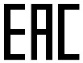 Разрешительная документацияРазрешительная документацияРазрешительная документацияДекларация соответствия ТР ТС 010/2011 «О безопасности машин и оборудования» № ЕАЭС N RU Д-RU.РА03.В.86571/23
Действительна до 14.05.2028Декларация соответствия ТР ТС 032/2013 «О безопасности оборудования, работающего под избыточным давлением» № RU-Д-RU.КА01.В.30711/20 Действительна до 28.07.2025Декларация соответствия ТР ТС 010/2011 «О безопасности машин и оборудования» № ЕАЭС N RU Д-RU.РА03.В.86571/23
Действительна до 14.05.2028Декларация соответствия ТР ТС 032/2013 «О безопасности оборудования, работающего под избыточным давлением» № RU-Д-RU.КА01.В.30711/20 Действительна до 28.07.2025Декларация соответствия ТР ТС 010/2011 «О безопасности машин и оборудования» № ЕАЭС N RU Д-RU.РА03.В.86571/23
Действительна до 14.05.2028Декларация соответствия ТР ТС 032/2013 «О безопасности оборудования, работающего под избыточным давлением» № RU-Д-RU.КА01.В.30711/20 Действительна до 28.07.2025Декларация соответствия ТР ТС 010/2011 «О безопасности машин и оборудования» № ЕАЭС N RU Д-RU.РА03.В.86571/23
Действительна до 14.05.2028Декларация соответствия ТР ТС 032/2013 «О безопасности оборудования, работающего под избыточным давлением» № RU-Д-RU.КА01.В.30711/20 Действительна до 28.07.2025Декларация соответствия ТР ТС 010/2011 «О безопасности машин и оборудования» № ЕАЭС N RU Д-RU.РА03.В.86571/23
Действительна до 14.05.2028Декларация соответствия ТР ТС 032/2013 «О безопасности оборудования, работающего под избыточным давлением» № RU-Д-RU.КА01.В.30711/20 Действительна до 28.07.2025Декларация соответствия ТР ТС 010/2011 «О безопасности машин и оборудования» № ЕАЭС N RU Д-RU.РА03.В.86571/23
Действительна до 14.05.2028Декларация соответствия ТР ТС 032/2013 «О безопасности оборудования, работающего под избыточным давлением» № RU-Д-RU.КА01.В.30711/20 Действительна до 28.07.2025Декларация соответствия ТР ТС 010/2011 «О безопасности машин и оборудования» № ЕАЭС N RU Д-RU.РА03.В.86571/23
Действительна до 14.05.2028Декларация соответствия ТР ТС 032/2013 «О безопасности оборудования, работающего под избыточным давлением» № RU-Д-RU.КА01.В.30711/20 Действительна до 28.07.2025Декларация соответствия ТР ТС 010/2011 «О безопасности машин и оборудования» № ЕАЭС N RU Д-RU.РА03.В.86571/23
Действительна до 14.05.2028Декларация соответствия ТР ТС 032/2013 «О безопасности оборудования, работающего под избыточным давлением» № RU-Д-RU.КА01.В.30711/20 Действительна до 28.07.2025ОБЩИЕ ТЕХНИЧЕСКИЕ ПАРАМЕТРЫ  ОБЩИЕ ТЕХНИЧЕСКИЕ ПАРАМЕТРЫ  ОБЩИЕ ТЕХНИЧЕСКИЕ ПАРАМЕТРЫ  ОБЩИЕ ТЕХНИЧЕСКИЕ ПАРАМЕТРЫ  ОБЩИЕ ТЕХНИЧЕСКИЕ ПАРАМЕТРЫ  ОБЩИЕ ТЕХНИЧЕСКИЕ ПАРАМЕТРЫ  ОБЩИЕ ТЕХНИЧЕСКИЕ ПАРАМЕТРЫ  ОБЩИЕ ТЕХНИЧЕСКИЕ ПАРАМЕТРЫ  ОБЩИЕ ТЕХНИЧЕСКИЕ ПАРАМЕТРЫ  ОБЩИЕ ТЕХНИЧЕСКИЕ ПАРАМЕТРЫ  ОБЩИЕ ТЕХНИЧЕСКИЕ ПАРАМЕТРЫ  ОБЩИЕ ТЕХНИЧЕСКИЕ ПАРАМЕТРЫ  ОБЩИЕ ТЕХНИЧЕСКИЕ ПАРАМЕТРЫ  Область примененияЗапорные вентили предназначены для перекрытия потока среды в трубопроводах различных систем водоснабжения, теплоснабжения, а также пароконденсатных системах. Запорные вентили предназначены для перекрытия потока среды в трубопроводах различных систем водоснабжения, теплоснабжения, а также пароконденсатных системах. Запорные вентили предназначены для перекрытия потока среды в трубопроводах различных систем водоснабжения, теплоснабжения, а также пароконденсатных системах. Запорные вентили предназначены для перекрытия потока среды в трубопроводах различных систем водоснабжения, теплоснабжения, а также пароконденсатных системах. Запорные вентили предназначены для перекрытия потока среды в трубопроводах различных систем водоснабжения, теплоснабжения, а также пароконденсатных системах. Запорные вентили предназначены для перекрытия потока среды в трубопроводах различных систем водоснабжения, теплоснабжения, а также пароконденсатных системах. Запорные вентили предназначены для перекрытия потока среды в трубопроводах различных систем водоснабжения, теплоснабжения, а также пароконденсатных системах. Запорные вентили предназначены для перекрытия потока среды в трубопроводах различных систем водоснабжения, теплоснабжения, а также пароконденсатных системах. Запорные вентили предназначены для перекрытия потока среды в трубопроводах различных систем водоснабжения, теплоснабжения, а также пароконденсатных системах. Запорные вентили предназначены для перекрытия потока среды в трубопроводах различных систем водоснабжения, теплоснабжения, а также пароконденсатных системах. Запорные вентили предназначены для перекрытия потока среды в трубопроводах различных систем водоснабжения, теплоснабжения, а также пароконденсатных системах. Запорные вентили предназначены для перекрытия потока среды в трубопроводах различных систем водоснабжения, теплоснабжения, а также пароконденсатных системах. Номинальный диаметр, DN15-30015-30015-30015-30015-30015-30015-30015-30015-30015-30015-30015-300Номинальное давление, PN16 бар16 бар16 бар16 бар16 бар16 бар16 бар16 бар16 бар16 бар16 бар16 барТемпература рабочей средыОт -10°С до 300°СОт -10°С до 300°СОт -10°С до 300°СОт -10°С до 300°СОт -10°С до 300°СОт -10°С до 300°СОт -10°С до 300°СОт -10°С до 300°СОт -10°С до 300°СОт -10°С до 300°СОт -10°С до 300°СОт -10°С до 300°СРабочая средаВода, пар, воздух и другие среды, совместимые с материалами конструкции вентиляВода, пар, воздух и другие среды, совместимые с материалами конструкции вентиляВода, пар, воздух и другие среды, совместимые с материалами конструкции вентиляВода, пар, воздух и другие среды, совместимые с материалами конструкции вентиляВода, пар, воздух и другие среды, совместимые с материалами конструкции вентиляВода, пар, воздух и другие среды, совместимые с материалами конструкции вентиляВода, пар, воздух и другие среды, совместимые с материалами конструкции вентиляВода, пар, воздух и другие среды, совместимые с материалами конструкции вентиляВода, пар, воздух и другие среды, совместимые с материалами конструкции вентиляВода, пар, воздух и другие среды, совместимые с материалами конструкции вентиляВода, пар, воздух и другие среды, совместимые с материалами конструкции вентиляВода, пар, воздух и другие среды, совместимые с материалами конструкции вентиляТип присоединенияФланцевый по ГОСТ 33259-2015Фланцевый по ГОСТ 33259-2015Фланцевый по ГОСТ 33259-2015Фланцевый по ГОСТ 33259-2015Фланцевый по ГОСТ 33259-2015Фланцевый по ГОСТ 33259-2015Фланцевый по ГОСТ 33259-2015Фланцевый по ГОСТ 33259-2015Фланцевый по ГОСТ 33259-2015Фланцевый по ГОСТ 33259-2015Фланцевый по ГОСТ 33259-2015Фланцевый по ГОСТ 33259-2015Тип управленияШтурвал – стандарт; редуктор, электропривод – по запросуШтурвал – стандарт; редуктор, электропривод – по запросуШтурвал – стандарт; редуктор, электропривод – по запросуШтурвал – стандарт; редуктор, электропривод – по запросуШтурвал – стандарт; редуктор, электропривод – по запросуШтурвал – стандарт; редуктор, электропривод – по запросуШтурвал – стандарт; редуктор, электропривод – по запросуШтурвал – стандарт; редуктор, электропривод – по запросуШтурвал – стандарт; редуктор, электропривод – по запросуШтурвал – стандарт; редуктор, электропривод – по запросуШтурвал – стандарт; редуктор, электропривод – по запросуШтурвал – стандарт; редуктор, электропривод – по запросуУсловия эксплуатацииУ3.1 по ГОСТ 15150-69У3.1 по ГОСТ 15150-69У3.1 по ГОСТ 15150-69У3.1 по ГОСТ 15150-69У3.1 по ГОСТ 15150-69У3.1 по ГОСТ 15150-69У3.1 по ГОСТ 15150-69У3.1 по ГОСТ 15150-69У3.1 по ГОСТ 15150-69У3.1 по ГОСТ 15150-69У3.1 по ГОСТ 15150-69У3.1 по ГОСТ 15150-69СПЕЦИФИКАЦИЯ МАТЕРИАЛОВ СПЕЦИФИКАЦИЯ МАТЕРИАЛОВ СПЕЦИФИКАЦИЯ МАТЕРИАЛОВ СПЕЦИФИКАЦИЯ МАТЕРИАЛОВ СПЕЦИФИКАЦИЯ МАТЕРИАЛОВ СПЕЦИФИКАЦИЯ МАТЕРИАЛОВ СПЕЦИФИКАЦИЯ МАТЕРИАЛОВ СПЕЦИФИКАЦИЯ МАТЕРИАЛОВ СПЕЦИФИКАЦИЯ МАТЕРИАЛОВ СПЕЦИФИКАЦИЯ МАТЕРИАЛОВ СПЕЦИФИКАЦИЯ МАТЕРИАЛОВ СПЕЦИФИКАЦИЯ МАТЕРИАЛОВ СПЕЦИФИКАЦИЯ МАТЕРИАЛОВ 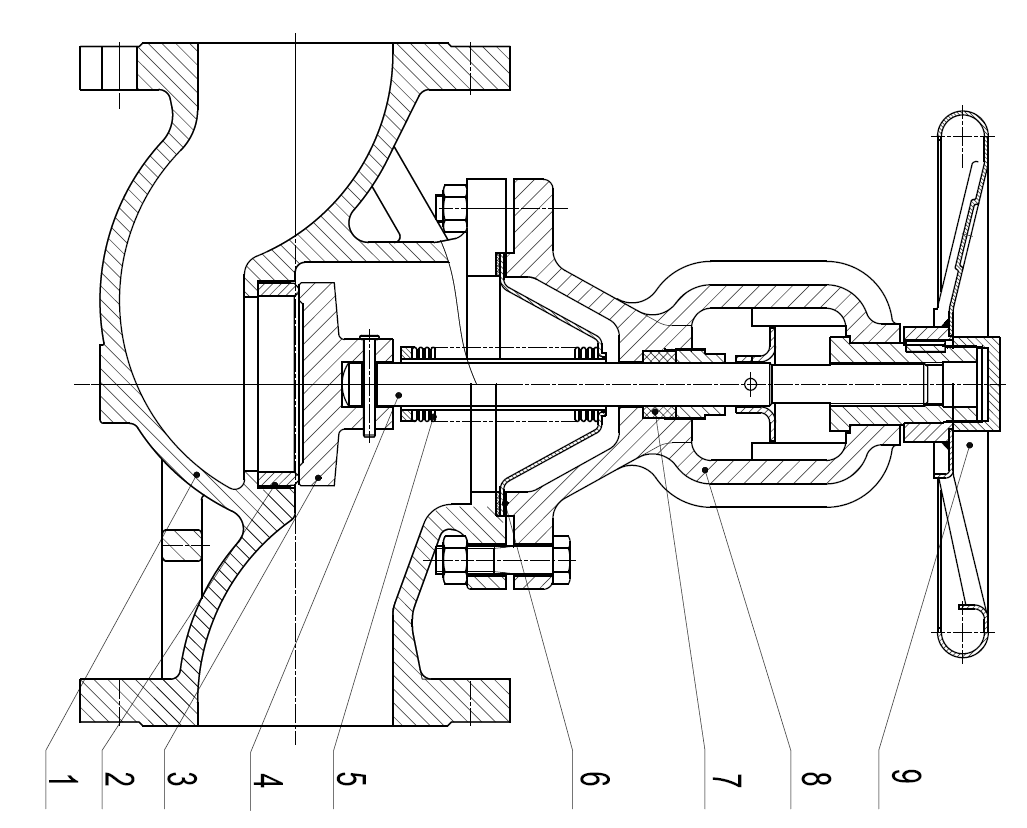 №НаименованиеНаименованиеНаименованиеНаименованиеНаименованиеНаименованиеМатериалМатериалМатериалМатериалМатериал1КорпусКорпусКорпусКорпусКорпусКорпусСерый чугун EN-GJL-250Серый чугун EN-GJL-250Серый чугун EN-GJL-250Серый чугун EN-GJL-250Серый чугун EN-GJL-2502СедлоСедлоСедлоСедлоСедлоСедлоНержавеющая сталь 20Х13Нержавеющая сталь 20Х13Нержавеющая сталь 20Х13Нержавеющая сталь 20Х13Нержавеющая сталь 20Х133ПлунжерПлунжерПлунжерПлунжерПлунжерПлунжерНержавеющая сталь 20Х13Нержавеющая сталь 20Х13Нержавеющая сталь 20Х13Нержавеющая сталь 20Х13Нержавеющая сталь 20Х134ШтокШтокШтокШтокШтокШтокНержавеющая сталь 20Х13Нержавеющая сталь 20Х13Нержавеющая сталь 20Х13Нержавеющая сталь 20Х13Нержавеющая сталь 20Х135СильфонСильфонСильфонСильфонСильфонСильфонСталь 08Х17Н13М2ТСталь 08Х17Н13М2ТСталь 08Х17Н13М2ТСталь 08Х17Н13М2ТСталь 08Х17Н13М2Т6Уплотнение по корпусуУплотнение по корпусуУплотнение по корпусуУплотнение по корпусуУплотнение по корпусуУплотнение по корпусуГрафитГрафитГрафитГрафитГрафит7Уплотнение по штокуУплотнение по штокуУплотнение по штокуУплотнение по штокуУплотнение по штокуУплотнение по штокуГрафитГрафитГрафитГрафитГрафит8Крышка корпусаКрышка корпусаКрышка корпусаКрышка корпусаКрышка корпусаКрышка корпусаВысокопрочный чугун EN-GJS-400-15Высокопрочный чугун EN-GJS-400-15Высокопрочный чугун EN-GJS-400-15Высокопрочный чугун EN-GJS-400-15Высокопрочный чугун EN-GJS-400-159ШтурвалШтурвалШтурвалШтурвалШтурвалШтурвалУглеродистая стальУглеродистая стальУглеродистая стальУглеродистая стальУглеродистая стальМАССОГАБАРИТНЫЕ ХАРАКТЕРИСТИКИ МАССОГАБАРИТНЫЕ ХАРАКТЕРИСТИКИ МАССОГАБАРИТНЫЕ ХАРАКТЕРИСТИКИ МАССОГАБАРИТНЫЕ ХАРАКТЕРИСТИКИ МАССОГАБАРИТНЫЕ ХАРАКТЕРИСТИКИ МАССОГАБАРИТНЫЕ ХАРАКТЕРИСТИКИ МАССОГАБАРИТНЫЕ ХАРАКТЕРИСТИКИ МАССОГАБАРИТНЫЕ ХАРАКТЕРИСТИКИ МАССОГАБАРИТНЫЕ ХАРАКТЕРИСТИКИ МАССОГАБАРИТНЫЕ ХАРАКТЕРИСТИКИ МАССОГАБАРИТНЫЕ ХАРАКТЕРИСТИКИ МАССОГАБАРИТНЫЕ ХАРАКТЕРИСТИКИ МАССОГАБАРИТНЫЕ ХАРАКТЕРИСТИКИ 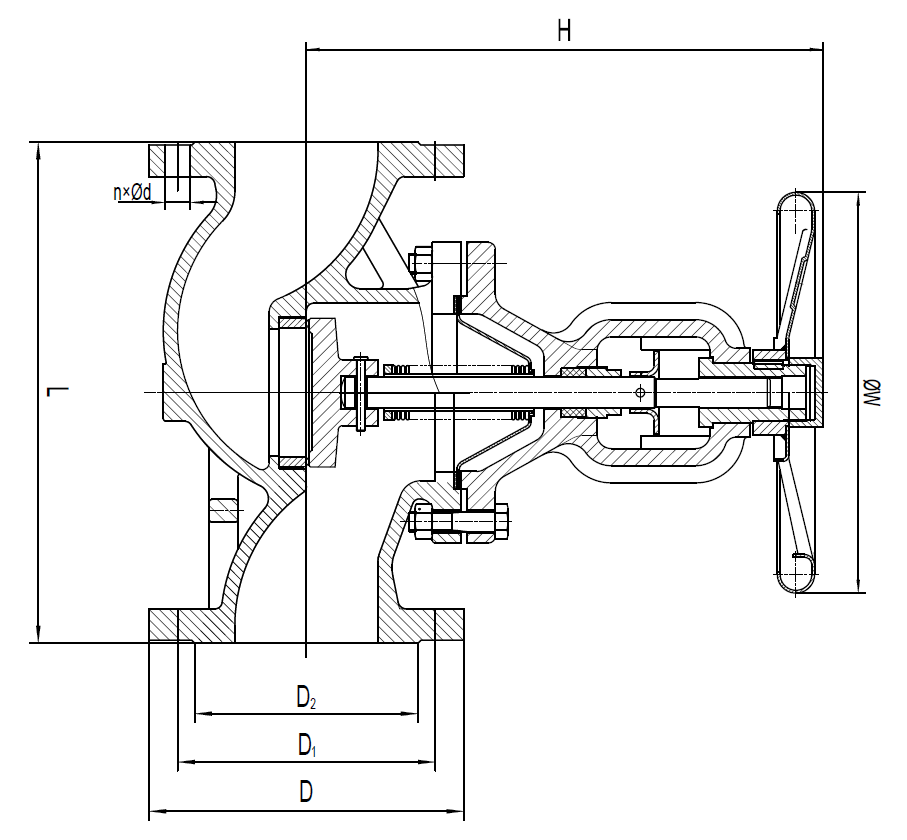 DNL, ммH, ммØW, ммØW, ммØD, ммØD1, ммØD1, ммØD2, ммn х Ød, ммKvs, м3/чМасса, кг15130194120120956565464х143,43,3201501941201201057575564х146,24,1251602051401401158585654х149,75,532180215140140140100100764х19167,940200224140140150110110844х19259,350230230160160165125125994х194013,3652902822002001851451451184х196819,5803103352202202001601601328х1910527,11003503612802802201801801568х1916939,11254004452802802502102101848х19269591504804993603602852402402118х233916920060065340040034029529526612х2371513025073082445045040535535531912х28115216030085099360060046041041037512х281696400ГАРАНТИЙНЫЕ ОБЯЗАТЕЛЬСТВАГАРАНТИЙНЫЕ ОБЯЗАТЕЛЬСТВАГАРАНТИЙНЫЕ ОБЯЗАТЕЛЬСТВАГАРАНТИЙНЫЕ ОБЯЗАТЕЛЬСТВАГАРАНТИЙНЫЕ ОБЯЗАТЕЛЬСТВАГАРАНТИЙНЫЕ ОБЯЗАТЕЛЬСТВАГАРАНТИЙНЫЕ ОБЯЗАТЕЛЬСТВАГАРАНТИЙНЫЕ ОБЯЗАТЕЛЬСТВАГАРАНТИЙНЫЕ ОБЯЗАТЕЛЬСТВАГАРАНТИЙНЫЕ ОБЯЗАТЕЛЬСТВАГАРАНТИЙНЫЕ ОБЯЗАТЕЛЬСТВАГАРАНТИЙНЫЕ ОБЯЗАТЕЛЬСТВАГАРАНТИЙНЫЕ ОБЯЗАТЕЛЬСТВАИзготовитель гарантирует нормальную работу оборудования при условии соблюдения правил транспортировки, хранения, монтажа и эксплуатации, указанных в настоящем паспорте. Гарантийный срок составляет не более 24 месяцев с момента продажи. Расчетный срок службы оборудования составляет не менее 5 лет, при условиях его эксплуатации в соответствии с правилами и рекомендациями настоящего документа, при отсутствии длительных пиковых нагрузок и других негативных факторов. Гарантия изготовителя не покрывает ущерб, причиненным дефектным оборудованием, затраты, связанные с его заменой, убытки и недополученную прибыль, а также иные косвенные расходы.Изготовитель гарантирует нормальную работу оборудования при условии соблюдения правил транспортировки, хранения, монтажа и эксплуатации, указанных в настоящем паспорте. Гарантийный срок составляет не более 24 месяцев с момента продажи. Расчетный срок службы оборудования составляет не менее 5 лет, при условиях его эксплуатации в соответствии с правилами и рекомендациями настоящего документа, при отсутствии длительных пиковых нагрузок и других негативных факторов. Гарантия изготовителя не покрывает ущерб, причиненным дефектным оборудованием, затраты, связанные с его заменой, убытки и недополученную прибыль, а также иные косвенные расходы.Изготовитель гарантирует нормальную работу оборудования при условии соблюдения правил транспортировки, хранения, монтажа и эксплуатации, указанных в настоящем паспорте. Гарантийный срок составляет не более 24 месяцев с момента продажи. Расчетный срок службы оборудования составляет не менее 5 лет, при условиях его эксплуатации в соответствии с правилами и рекомендациями настоящего документа, при отсутствии длительных пиковых нагрузок и других негативных факторов. Гарантия изготовителя не покрывает ущерб, причиненным дефектным оборудованием, затраты, связанные с его заменой, убытки и недополученную прибыль, а также иные косвенные расходы.Изготовитель гарантирует нормальную работу оборудования при условии соблюдения правил транспортировки, хранения, монтажа и эксплуатации, указанных в настоящем паспорте. Гарантийный срок составляет не более 24 месяцев с момента продажи. Расчетный срок службы оборудования составляет не менее 5 лет, при условиях его эксплуатации в соответствии с правилами и рекомендациями настоящего документа, при отсутствии длительных пиковых нагрузок и других негативных факторов. Гарантия изготовителя не покрывает ущерб, причиненным дефектным оборудованием, затраты, связанные с его заменой, убытки и недополученную прибыль, а также иные косвенные расходы.Изготовитель гарантирует нормальную работу оборудования при условии соблюдения правил транспортировки, хранения, монтажа и эксплуатации, указанных в настоящем паспорте. Гарантийный срок составляет не более 24 месяцев с момента продажи. Расчетный срок службы оборудования составляет не менее 5 лет, при условиях его эксплуатации в соответствии с правилами и рекомендациями настоящего документа, при отсутствии длительных пиковых нагрузок и других негативных факторов. Гарантия изготовителя не покрывает ущерб, причиненным дефектным оборудованием, затраты, связанные с его заменой, убытки и недополученную прибыль, а также иные косвенные расходы.Изготовитель гарантирует нормальную работу оборудования при условии соблюдения правил транспортировки, хранения, монтажа и эксплуатации, указанных в настоящем паспорте. Гарантийный срок составляет не более 24 месяцев с момента продажи. Расчетный срок службы оборудования составляет не менее 5 лет, при условиях его эксплуатации в соответствии с правилами и рекомендациями настоящего документа, при отсутствии длительных пиковых нагрузок и других негативных факторов. Гарантия изготовителя не покрывает ущерб, причиненным дефектным оборудованием, затраты, связанные с его заменой, убытки и недополученную прибыль, а также иные косвенные расходы.Изготовитель гарантирует нормальную работу оборудования при условии соблюдения правил транспортировки, хранения, монтажа и эксплуатации, указанных в настоящем паспорте. Гарантийный срок составляет не более 24 месяцев с момента продажи. Расчетный срок службы оборудования составляет не менее 5 лет, при условиях его эксплуатации в соответствии с правилами и рекомендациями настоящего документа, при отсутствии длительных пиковых нагрузок и других негативных факторов. Гарантия изготовителя не покрывает ущерб, причиненным дефектным оборудованием, затраты, связанные с его заменой, убытки и недополученную прибыль, а также иные косвенные расходы.Изготовитель гарантирует нормальную работу оборудования при условии соблюдения правил транспортировки, хранения, монтажа и эксплуатации, указанных в настоящем паспорте. Гарантийный срок составляет не более 24 месяцев с момента продажи. Расчетный срок службы оборудования составляет не менее 5 лет, при условиях его эксплуатации в соответствии с правилами и рекомендациями настоящего документа, при отсутствии длительных пиковых нагрузок и других негативных факторов. Гарантия изготовителя не покрывает ущерб, причиненным дефектным оборудованием, затраты, связанные с его заменой, убытки и недополученную прибыль, а также иные косвенные расходы.Изготовитель гарантирует нормальную работу оборудования при условии соблюдения правил транспортировки, хранения, монтажа и эксплуатации, указанных в настоящем паспорте. Гарантийный срок составляет не более 24 месяцев с момента продажи. Расчетный срок службы оборудования составляет не менее 5 лет, при условиях его эксплуатации в соответствии с правилами и рекомендациями настоящего документа, при отсутствии длительных пиковых нагрузок и других негативных факторов. Гарантия изготовителя не покрывает ущерб, причиненным дефектным оборудованием, затраты, связанные с его заменой, убытки и недополученную прибыль, а также иные косвенные расходы.Изготовитель гарантирует нормальную работу оборудования при условии соблюдения правил транспортировки, хранения, монтажа и эксплуатации, указанных в настоящем паспорте. Гарантийный срок составляет не более 24 месяцев с момента продажи. Расчетный срок службы оборудования составляет не менее 5 лет, при условиях его эксплуатации в соответствии с правилами и рекомендациями настоящего документа, при отсутствии длительных пиковых нагрузок и других негативных факторов. Гарантия изготовителя не покрывает ущерб, причиненным дефектным оборудованием, затраты, связанные с его заменой, убытки и недополученную прибыль, а также иные косвенные расходы.Изготовитель гарантирует нормальную работу оборудования при условии соблюдения правил транспортировки, хранения, монтажа и эксплуатации, указанных в настоящем паспорте. Гарантийный срок составляет не более 24 месяцев с момента продажи. Расчетный срок службы оборудования составляет не менее 5 лет, при условиях его эксплуатации в соответствии с правилами и рекомендациями настоящего документа, при отсутствии длительных пиковых нагрузок и других негативных факторов. Гарантия изготовителя не покрывает ущерб, причиненным дефектным оборудованием, затраты, связанные с его заменой, убытки и недополученную прибыль, а также иные косвенные расходы.Изготовитель гарантирует нормальную работу оборудования при условии соблюдения правил транспортировки, хранения, монтажа и эксплуатации, указанных в настоящем паспорте. Гарантийный срок составляет не более 24 месяцев с момента продажи. Расчетный срок службы оборудования составляет не менее 5 лет, при условиях его эксплуатации в соответствии с правилами и рекомендациями настоящего документа, при отсутствии длительных пиковых нагрузок и других негативных факторов. Гарантия изготовителя не покрывает ущерб, причиненным дефектным оборудованием, затраты, связанные с его заменой, убытки и недополученную прибыль, а также иные косвенные расходы.Изготовитель гарантирует нормальную работу оборудования при условии соблюдения правил транспортировки, хранения, монтажа и эксплуатации, указанных в настоящем паспорте. Гарантийный срок составляет не более 24 месяцев с момента продажи. Расчетный срок службы оборудования составляет не менее 5 лет, при условиях его эксплуатации в соответствии с правилами и рекомендациями настоящего документа, при отсутствии длительных пиковых нагрузок и других негативных факторов. Гарантия изготовителя не покрывает ущерб, причиненным дефектным оборудованием, затраты, связанные с его заменой, убытки и недополученную прибыль, а также иные косвенные расходы.СВИДЕТЕЛЬСТВО О ПРИЕМКЕСВИДЕТЕЛЬСТВО О ПРИЕМКЕСВИДЕТЕЛЬСТВО О ПРИЕМКЕСВИДЕТЕЛЬСТВО О ПРИЕМКЕСВИДЕТЕЛЬСТВО О ПРИЕМКЕСВИДЕТЕЛЬСТВО О ПРИЕМКЕСВИДЕТЕЛЬСТВО О ПРИЕМКЕСВИДЕТЕЛЬСТВО О ПРИЕМКЕСВИДЕТЕЛЬСТВО О ПРИЕМКЕСВИДЕТЕЛЬСТВО О ПРИЕМКЕСВИДЕТЕЛЬСТВО О ПРИЕМКЕСВИДЕТЕЛЬСТВО О ПРИЕМКЕСВИДЕТЕЛЬСТВО О ПРИЕМКЕОборудование произведено в соответствии с требованиями ТР ТС, ТУ 28.14.13-010-39080305-2021 и признано годным к эксплуатации. Вентили АСТА™ успешно прошли программу приемо-сдаточных испытаний, включающую, в частности: а) визуально-измерительный контроль; б) прочность и плотность материала корпусных деталей и сварных швов, находящихся под давлением испытательной среды; в) герметичность относительно внешней среды по уплотнению подвижных и неподвижных соединений; г) герметичность затвора и проверка функционирования; д) контроль комплектности.Оборудование произведено в соответствии с требованиями ТР ТС, ТУ 28.14.13-010-39080305-2021 и признано годным к эксплуатации. Вентили АСТА™ успешно прошли программу приемо-сдаточных испытаний, включающую, в частности: а) визуально-измерительный контроль; б) прочность и плотность материала корпусных деталей и сварных швов, находящихся под давлением испытательной среды; в) герметичность относительно внешней среды по уплотнению подвижных и неподвижных соединений; г) герметичность затвора и проверка функционирования; д) контроль комплектности.Оборудование произведено в соответствии с требованиями ТР ТС, ТУ 28.14.13-010-39080305-2021 и признано годным к эксплуатации. Вентили АСТА™ успешно прошли программу приемо-сдаточных испытаний, включающую, в частности: а) визуально-измерительный контроль; б) прочность и плотность материала корпусных деталей и сварных швов, находящихся под давлением испытательной среды; в) герметичность относительно внешней среды по уплотнению подвижных и неподвижных соединений; г) герметичность затвора и проверка функционирования; д) контроль комплектности.Оборудование произведено в соответствии с требованиями ТР ТС, ТУ 28.14.13-010-39080305-2021 и признано годным к эксплуатации. Вентили АСТА™ успешно прошли программу приемо-сдаточных испытаний, включающую, в частности: а) визуально-измерительный контроль; б) прочность и плотность материала корпусных деталей и сварных швов, находящихся под давлением испытательной среды; в) герметичность относительно внешней среды по уплотнению подвижных и неподвижных соединений; г) герметичность затвора и проверка функционирования; д) контроль комплектности.Оборудование произведено в соответствии с требованиями ТР ТС, ТУ 28.14.13-010-39080305-2021 и признано годным к эксплуатации. Вентили АСТА™ успешно прошли программу приемо-сдаточных испытаний, включающую, в частности: а) визуально-измерительный контроль; б) прочность и плотность материала корпусных деталей и сварных швов, находящихся под давлением испытательной среды; в) герметичность относительно внешней среды по уплотнению подвижных и неподвижных соединений; г) герметичность затвора и проверка функционирования; д) контроль комплектности.Оборудование произведено в соответствии с требованиями ТР ТС, ТУ 28.14.13-010-39080305-2021 и признано годным к эксплуатации. Вентили АСТА™ успешно прошли программу приемо-сдаточных испытаний, включающую, в частности: а) визуально-измерительный контроль; б) прочность и плотность материала корпусных деталей и сварных швов, находящихся под давлением испытательной среды; в) герметичность относительно внешней среды по уплотнению подвижных и неподвижных соединений; г) герметичность затвора и проверка функционирования; д) контроль комплектности.Оборудование произведено в соответствии с требованиями ТР ТС, ТУ 28.14.13-010-39080305-2021 и признано годным к эксплуатации. Вентили АСТА™ успешно прошли программу приемо-сдаточных испытаний, включающую, в частности: а) визуально-измерительный контроль; б) прочность и плотность материала корпусных деталей и сварных швов, находящихся под давлением испытательной среды; в) герметичность относительно внешней среды по уплотнению подвижных и неподвижных соединений; г) герметичность затвора и проверка функционирования; д) контроль комплектности.Оборудование произведено в соответствии с требованиями ТР ТС, ТУ 28.14.13-010-39080305-2021 и признано годным к эксплуатации. Вентили АСТА™ успешно прошли программу приемо-сдаточных испытаний, включающую, в частности: а) визуально-измерительный контроль; б) прочность и плотность материала корпусных деталей и сварных швов, находящихся под давлением испытательной среды; в) герметичность относительно внешней среды по уплотнению подвижных и неподвижных соединений; г) герметичность затвора и проверка функционирования; д) контроль комплектности.Оборудование произведено в соответствии с требованиями ТР ТС, ТУ 28.14.13-010-39080305-2021 и признано годным к эксплуатации. Вентили АСТА™ успешно прошли программу приемо-сдаточных испытаний, включающую, в частности: а) визуально-измерительный контроль; б) прочность и плотность материала корпусных деталей и сварных швов, находящихся под давлением испытательной среды; в) герметичность относительно внешней среды по уплотнению подвижных и неподвижных соединений; г) герметичность затвора и проверка функционирования; д) контроль комплектности.Оборудование произведено в соответствии с требованиями ТР ТС, ТУ 28.14.13-010-39080305-2021 и признано годным к эксплуатации. Вентили АСТА™ успешно прошли программу приемо-сдаточных испытаний, включающую, в частности: а) визуально-измерительный контроль; б) прочность и плотность материала корпусных деталей и сварных швов, находящихся под давлением испытательной среды; в) герметичность относительно внешней среды по уплотнению подвижных и неподвижных соединений; г) герметичность затвора и проверка функционирования; д) контроль комплектности.Оборудование произведено в соответствии с требованиями ТР ТС, ТУ 28.14.13-010-39080305-2021 и признано годным к эксплуатации. Вентили АСТА™ успешно прошли программу приемо-сдаточных испытаний, включающую, в частности: а) визуально-измерительный контроль; б) прочность и плотность материала корпусных деталей и сварных швов, находящихся под давлением испытательной среды; в) герметичность относительно внешней среды по уплотнению подвижных и неподвижных соединений; г) герметичность затвора и проверка функционирования; д) контроль комплектности.Оборудование произведено в соответствии с требованиями ТР ТС, ТУ 28.14.13-010-39080305-2021 и признано годным к эксплуатации. Вентили АСТА™ успешно прошли программу приемо-сдаточных испытаний, включающую, в частности: а) визуально-измерительный контроль; б) прочность и плотность материала корпусных деталей и сварных швов, находящихся под давлением испытательной среды; в) герметичность относительно внешней среды по уплотнению подвижных и неподвижных соединений; г) герметичность затвора и проверка функционирования; д) контроль комплектности.Оборудование произведено в соответствии с требованиями ТР ТС, ТУ 28.14.13-010-39080305-2021 и признано годным к эксплуатации. Вентили АСТА™ успешно прошли программу приемо-сдаточных испытаний, включающую, в частности: а) визуально-измерительный контроль; б) прочность и плотность материала корпусных деталей и сварных швов, находящихся под давлением испытательной среды; в) герметичность относительно внешней среды по уплотнению подвижных и неподвижных соединений; г) герметичность затвора и проверка функционирования; д) контроль комплектности.Запрещается!- Использование оборудования при давлениях и температурах, превышающих максимально допустимые значения.- Удалять с оборудования шильд с маркировкой и серийным номером.- Допускать замерзание рабочей среды внутри оборудования.- Эксплуатировать оборудование при отсутствии эксплуатационной документации.- Закрывать затвор клапана при гидроиспытаниях трубопровода давлением более PN.- Производить работы по устранению дефектов при наличии давления и рабочей среды в трубопроводе.- Использовать оборудование в качестве опоры на трубопроводе.- Открывать/закрывать вентили с применением рычагов, удлиняющих маховик, не предусмотренных инструкцией по эксплуатации.- Приваривать ответные фланцы к трубопроводу с прикрепленным к ним оборудованием.- Использовать клапаны для работы в качестве регулирующих устройств или при не полностью открытом положении затвора.Внимание! Ремонт и демонтаж вентиля должен производиться при отсутствии давления, комнатной температуре рабочей среды и использовании необходимых средств защиты Наименование компании-изготовителяООО «НПО АСТА»Наименование эксплуатирующей организацииДата продажи Дата ввода в эксплуатациюКоличество, шт.Количество, шт.ФИО / ПодписьФИО / ПодписьМПМП